Чуенко Татьяна Николаевна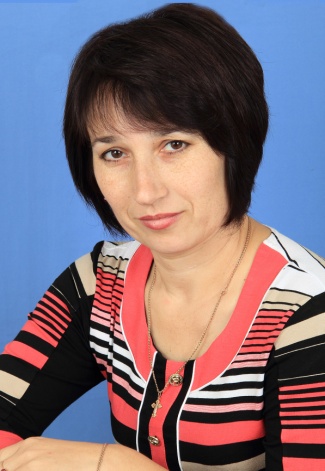 Чуенко Татьяна НиколаевнаКраткие сведенияМесто жительства:Ст.Баговская, Мостовский районДата рождения:28.07.1972Семейное положение: Замужем, двое детейГражданство:РоссияОбразование/Квалификация:2006 г. Государственное образовательное учреждение высшего профессионального образования «Ростовский Государственный университет»Психолог, преподаватель психологии2007г. Краткосрочные курсы повышения квалификации в Государственном образовательном учреждении высшего профессионального образования «Кубанский государственный университет» по программе «Организация и содержание работы по профилактике наркомании среди подростков и молодежи в образовательных учреждениях»Должность:Педагог-психологПрофессиональные навыки:Диагностика проблемы‚консультирование по запросу детей и взрослых‚ проведение групповых и индивидуальных занятий с детьми от 6 до 16 лет.Дополнительная информация Энергична, организована, требовательна к себе и другим, ответственнаОпыт работыМБОУ СОШ № 9 , педагог-психолог 2009г. Призер муниципального конкурса «Учитель года» среди педагогов-психологовВыступления на районных семинарах с обменом опыта.Работа по профилактике стрессовых ситуаций, тревожности среди старшеклассников на муниципальном уровне.2014г. Победитель муниципального конкурса «Учитель года» среди педагогов-психологовУвлечения Участник самодеятельного коллектива сельского Дома культуры ст.БаговскойРезультативность деятельностиРезультативность профессиональной деятельности характеризуется улучшением психолого - педагогической атмосферы в коллективе учащихся и учителей. В школе за последние года не было случаев вымогательства, конфликтных ситуаций между учителями,  между учителями и учащимися, учителями и родителями.Совместно с другими специалистами Штаба воспитательной работы провожу активную работу по профилактике употребления табака, алкоголя и ПАВ учащимися школы. В школе за последние года не было случая употребления пива, алкоголя, ПАВ. Не было приводов в полицию. В данный момент в школе нет учащихся, состоящих на учете КДН, учащихся, состоящих на внутришкольном учете В МБОУ СОШ № 9школе активно пропагандируется здоровый образ жизни. Учащиеся школы регулярно участвуют во внутришкольных и районных соревнованиях. В МБОУ СОШ № 9 действует спортивный клуб «Ястреб». Учащиеся школы не только участвуют в соревнованиях, круг их интересов очень разнообразен. Ребята принимают участие в поэтических конкурсах, самодеятельных конкурсах, фотоконкурсах, конкурсах в рамках ОРКС и многих других.Нет случаев рекомендаций к повторному обучению,нет случаев отчислений из школы по неуважительным пропускам. Учащиеся МБОУ СОШ № 9 на протяжении всего периода проведения Государственной итоговой аттестации в форме ЕГЭ успешно сдают экзамены,получают аттестаты. Это результат всего педагогического коллектива, в том числе и ППС.